RUP BYOB Apprenticeship Program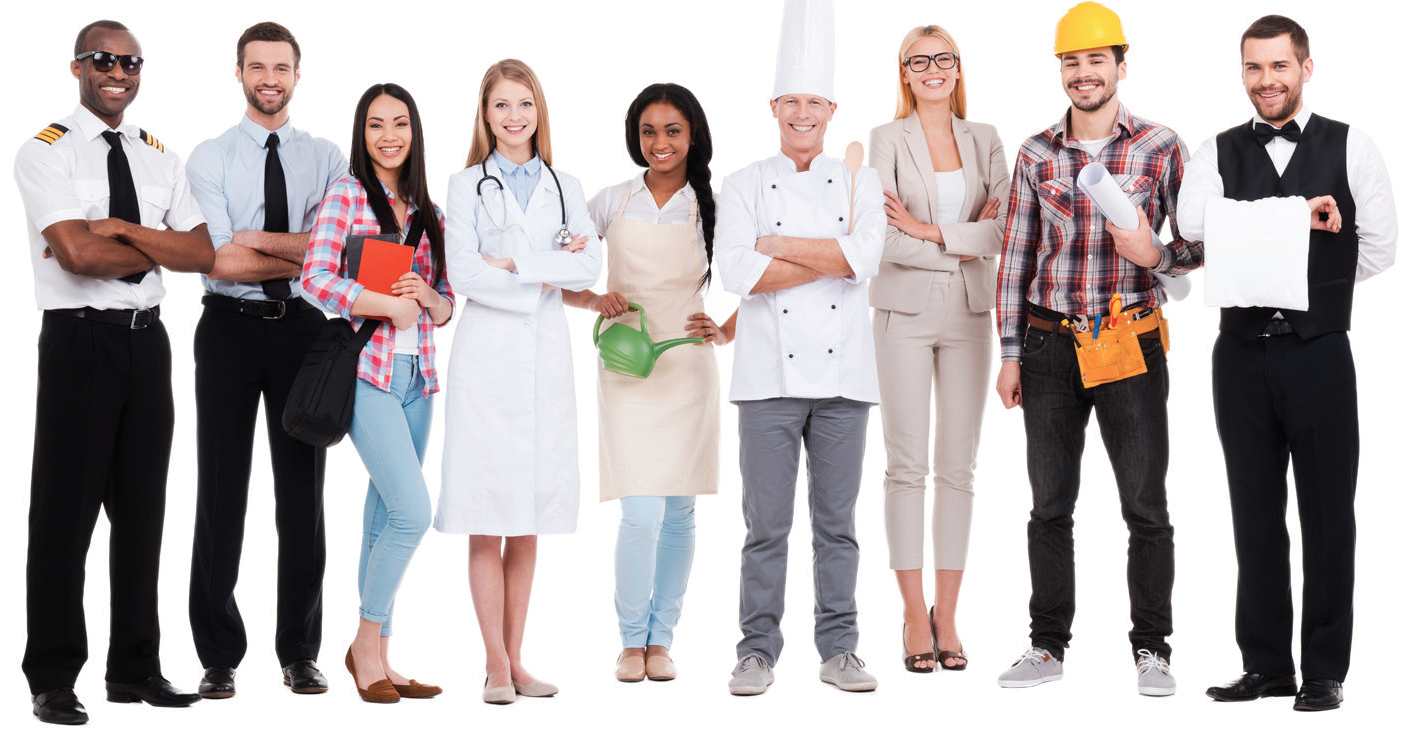 We have an exciting apprenticeship program for youth ages 16-24 that are either interested in starting and owning their own business one day or are interested in running an RUP Site as a franchisee. The Build Your Own Business program is part of and works in collaboration with the Tru Bizz Funshop through the Butterfly Wings Productions Club. Members of BWP are automatically enrolled in Tru Bizz if they desire entrepreneurship and also have the option to train as an apprentice through the BAB/BYOB membership. If you are a member of BAB/BYOB you can attend Tru Bizz Funshops to get tools and resources about business building. The first step is to apply to be an apprentice either as a franchisee or business owner. If you are chosen you are awarded a free lifetime membership to BAB/BYOB. Or, you can just become a member of BAB/BYOB and then you are free to sign up for an apprenticeship. Before you get your feet wet here are some things to consider and questions to ask prior to applying:Considerations When Applying Program Requirements • Is a pre-apprenticeship required? • Is there an age or education requirement to consider? • Are there physical requirements? • Is there an exam? • Is a car required?Program Structure • How long is the program? • Are there any program fees? – If so, does that include tools? – Is there a payment pla    n? – Is there an application fee? – Are there union dues? • What are the job hours? • Where is the job? • How much time is spent working versus in the classroom? Career • How will this apprenticeship prepare me for my career goals? • Do my interests match up with the job tasks? • What would the average day look like on the job?Steps to get started:Answer above questions – call us if you need to with your questionsTake the Who R U Interest Survey & Career AssessmentBecome a BAB member to automatically have access to our apprenticeship programApply for an apprenticeship if you are not interested in BAB/BYOB (you must complete an application and be invited for an interview)If you are invited to an interview you will need two forms of identification from the following list:• Birth Certificate • Driver’s license • Photo ID • Social security card • Transcript • Work Authorization Apply through link above!Enrollment Status: Continuous Application Link:  https://form.jotform.com/Rainbowup/byob-apprenticeshipContact Person: Cicely Majeed, CEO Contact Information: (323) 342-7907 – text only Program Address: TBD Program Length: 12 Months Minimum Age: 16 Educational Prerequisites: High School Diploma/GED or High School student at least half-time, College students but no older than 24Skills: Oral Comprehension, Social Perceptiveness, Written Expression, Emotional Intelligence Starting Wage: Discussed during interview 